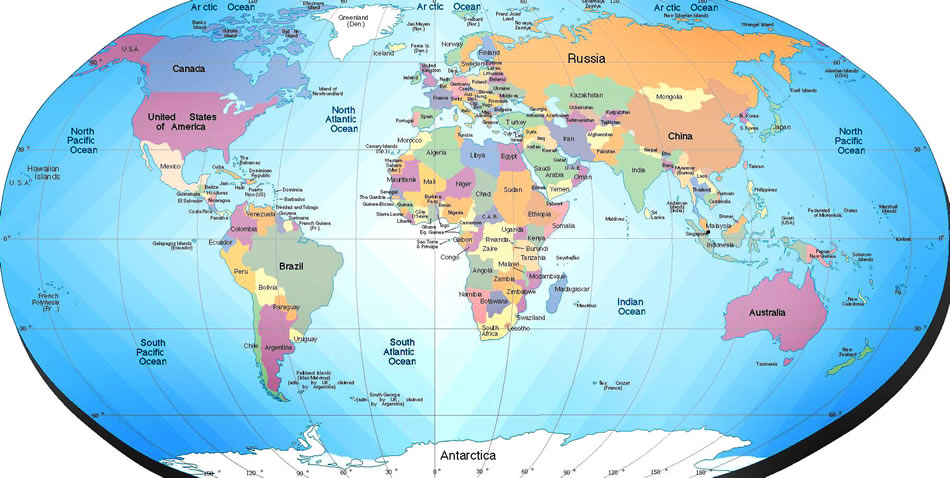 Teacher's Notesהמרכיבהנושאהסברמרכיב  1 מסגרת היחידהכותרת יחידת הלימודFamous Cities of the Worldמרכיב  1 מסגרת היחידהמקצוע, תחום ונושאCities of English- speaking Countriesמרכיב  1 מסגרת היחידהרקע כללי/רציונלהגדלת ידע כללי בנושא הנתון, הכרות עם תרבויות שונות, הגדלת מאגר מילים באנגלית ותרגול של שימוש במאגרי מחשב ואינטרנט.מרכיב  1 מסגרת היחידהקהל היעדכיתות ז'מרכיב  1 מסגרת היחידהמטרות היחידה: לגלות את השמות של ערים המפורסמות בעולם עפ"י הנתונים המוצגים כחידהמרכיב  1 מסגרת היחידהמטרות היחידה: הכרות עם מדינות ותרבויות שונות.הבנת הנקראניסוח חידות ופענוחםמרכיב  1 מסגרת היחידהמטרות היחידה: שימוש במנועי חיפוש באינטרנט, בgoogldocs שימוש בתוכנות שונות כמו poppletמרכיב  1 מסגרת היחידהמטרות היחידה: פיתוח עבודת צוותמרכיב  1 מסגרת היחידהמסגרת הזמן3-4 שיעורים שמתחלקים:1-2 שיעורי לשם עבודת ההכנה של החידות2 שיעורים צמודים לתחרות עצמהמרכיב  1 מסגרת היחידההאמצעים הטכנולוגייםדוגמה: מקרן+ כיתת מחשבים+ חיבור לרשתמרכיב  1 מסגרת היחידההסביבה המקוונת המלווה את השיעורהתלמידים נדרשים להשתמש במנועי חיפוש כמו www.google.comבנוסף באתר www.popplet.comובאמצעים של גוגל כמו www.docs.google.comמרכיב  1 מסגרת היחידההכנות מקדימותיצירת popplet כדוגמא לכיתה כגון זה המופיע בשלב 1התשובה לחידה היא:Edinburg, Scotland, UKמרכיב  1 מסגרת היחידההכנות מקדימותיצירת גיליון בגוגלדוקס ושיתוף התלמידים המשמשים מזכירים בגיליון לפני התחרותמרכיב  1 מסגרת היחידההכנות מקדימותהכנת פתקים עם שמות הערים לביצוע הגרלה.להלן הצעה לרשימה אפשרית של ערים:Sydney, Aus.London, UKNY, USLA, USCape Town, SAMontreal, Can.Cardiff, Wales, UKToronto, Can.Melbourne, Aus.מרכיב 2  תוכן היחידהידע קודם, הקנייה ויישוםידע גיאוגרפי כללי על מדינות והבירות שלהן, ידע מינימאלי בשימוש במחשב וחיפוש באינטרנט. בשיעור יהיה הסבר על שימוש בגוגל, גוגל דוקסופופלט.מרכיב 2  תוכן היחידהמודל הפעילות/התוצרחקר על מדינות והערים המפורסמות שלהן. הפעילות היא בקבוצה שהתוצר הסופי שלהם יהיה הצגה בפופלט. מרכיב 2  תוכן היחידההפתיח למשימהבפתיחת המשימה יהיה דוגמא של פופלט. התלמידים יתבקשו לגלות לפיה את העיר. מרכיב 2  תוכן היחידהמטלות למצוא פרטים מעניינים או ידועים על עיר אותה הם מסקרים. מרכיב 2  תוכן היחידהמטלות סקירה כללית על העיר הנתונהמרכיב 2  תוכן היחידהמטלות למצוא דברים ידועים\מעניינים על העירמרכיב 2  תוכן היחידהמטלות למצוא תמונות, סיפורי, קטעי וידאו או מוזיקה הקשורים לעירמרכיב 2  תוכן היחידהמטלות לבנות תרשים בפופלטמרכיב 2  תוכן היחידהתוצריםתחרות בין הקבוצות על גילוי הערים לפי הפופלטים של כל הקבוצותמרכיב 2  תוכן היחידהתוצריםפופלטמרכיב 2  תוכן היחידהתוצריםגיליון תשובות (פתרון) לכל פופלטמרכיב 2  תוכן היחידהתוצריםמילוי טבלה ב googledocs מקורות מידעמקורות המידע מן הרשת המשולבים ביחידת הלימוד–שם המקור+ קישור טקסטואלי  (שלושת המקורות העיקריים)מקורות מידעwww.google.com - מנוע חיפושwww.youtube.comמקורות מידעhttp://www.encyclopedia.com/topic/city.aspx - אנציקלופדיה של מדינות ועריםמקורות מידעwww.popplet.com - אתר בניית תרשיםמרכיב 3 תהליך הלמידהמבנה היחידה ומהלך הלימודחלוקה לקבוצות, הצגת פופלט, חלוקת תפקידים בקבוצה, עבודה קבוצתית בבניית פופלט, מילוי טבלה בגוגל דוקס ע"י נציג של הקבוצה.מרכיב 3 תהליך הלמידהארגון הלומדיםהתלמידים התחלקו לכמה קבוצות. כל אחד מהקבוצה יקבל על עצמו אחריות בחיפוש פרטים על עיר או בנייה של תרשים בפופלט. בסוף נציג של הקבוצה ימלא את הטבלה בגוגל דוקס.מרכיב 3 תהליך הלמידהמענה לשונות הלומדיםהתלמידים מתחלקים בתפקידים וכל אחד מבצע את המשימה משלו.מרכיב 3 תהליך הלמידהתקשורת וירטואליתאת התוצר סופי שהוא פופלט התלמידים שולחים למורה. גם חברי הקבוצה שולחים אחד לשני את הלינקים. גם ממליאם את התוצאות גילוי של הערים ישירות לגוגל דוקס. 